С 10 по 11 октября 2019 года инспектором контрольно-счетного отдела дано заключение на постановление администрации муниципального образования «Нышинское» «Об утверждении отчета об исполнении бюджета муниципального образования «Нышинское» за 9 месяцев 2019 года».Заключение на    постановление администрации муниципального образования «Нышинское» от 09.10.2019г. № 56 «Об утверждении отчета об исполнении  бюджета муниципального образования «Нышинское» за 9 месяцев 2019 года»  проводится  в соответствии с  Бюджетным кодексом Российской Федерации, положениями Федерального закона от 07.02.2011г.  № 6-ФЗ «Об общих принципах организации и деятельности контрольно-счетных органов субъектов Российской Федерации и муниципальных образований» (в ред. изменений),  Федерального закона от 6 октября 2003г. № 131-ФЗ «Об общих принципах организации местного самоуправления в Российской Федерации» (в ред. изменений), Положением «О бюджетном процессе в муниципальном образовании «Нышинское», утвержденного Решением Совета депутатов муниципального образования «Нышинское» от 04.07.2008г. № 4.1, в ред. изменений, Уставом муниципального образования «Нышинское», Соглашением о передаче контрольно-счётному отделу муниципального образования «Можгинский район» полномочий контрольно-счётного органа муниципального образования «Нышинское» по осуществлению внешнего муниципального финансового контроля, утвержденного решением Совета депутатов муниципального образования «Нышинское» от 14.12.2018г. № 22.2,  Положением  о контрольно - счетном отделе муниципального образования «Можгинский район», утвержденным Решением Совета депутатов муниципального образования «Можгинский район» от 24.11.2011г.  № 37.6 (в ред. изменений), п. 2.4 плана работы контрольно-счётного отдела муниципального образования «Можгинский район» (далее – контрольно-счётный отдел) на 2019 год, утвержденного решением Совета депутатов муниципального образования «Можгинский район» от 12.12.2018г. № 22.12.Целью  экспертно - аналитического мероприятия является:  реализация закрепленных за контрольно-счетным отделом полномочий, регулярное информирование сельского Совета депутатов и главы сельского поселения  о ходе исполнения бюджета муниципального образования «Нышинское».Предметом экспертно-аналитического мероприятия явились: постановление администрации муниципального образования «Нышинское» (далее - администрация сельского поселения) от 09.10.2019г. № 56 «Об утверждении отчета об исполнении  бюджета муниципального образования «Нышинское» за 9 месяцев 2019 года (далее - Постановление № 56), отчет ф. 0503117 «Отчет об исполнении бюджета» (далее – Отчет ф. 0503117),  муниципальные правовые акты, материалы и документы финансово-экономических обоснований указанного постановления в части, касающейся доходных и расходных обязательств муниципального образования «Нышинское», иные распорядительные документы.Объекты экспертно-аналитического мероприятия:  Администрация сельского поселения,  Управление финансов Администрации муниципального образования «Можгинский район».Бюджет муниципального образования «Нышинское» за 9 месяцев 2019 года исполнялся в соответствии с требованиями и нормами действующего бюджетного законодательства и  муниципальными правовыми актами.Согласно данных отчета ф. 0503117 об исполнении бюджета сельского поселения  доходы поступили в сумме 1 935,9 тыс. руб., что составляет   81,6% от плановых бюджетных назначений. Налоговые и неналоговые  доходы исполнены в сумме 596,9 тыс. руб., что составляет 76,3% от плановых бюджетных назначений, т.е. превысили 75% уровень. В структуре налоговых и неналоговых  доходов 75% уровень исполнения от плановых назначений по одному доходному источнику (земельный налог – 49,7%) не достигнут, по остальным доходным источникам процент исполнения  превышает 75% уровень и составляет от 79,7% (налог на доходы физических лиц) до 187,5% (налог на имущество физических лиц). Доходы  от штрафов, санкций, возмещения ущерба за отчетный период 2019 года не поступали. По четырем запланированным доходным источникам  доходы в 2019 году выше аналогичного периода 2018 года, по одному – доход не поступал.Безвозмездные поступления  при плане –  1 590,8 тыс. руб., исполнены в сумме  1 339,0 тыс. руб., что составляет 84,2%  от плановых  бюджетных назначений. Удельный вес в общем объеме доходов составил  69,2%. Объем поступлений  меньше  аналогичного периода 2018 года на сумму  21,4 тыс. руб.Налоговая недоимка по налогам, сборам и иным обязательным платежам по состоянию на 01.10.2019г. в сравнении с аналогичным периодом прошлого года (368,4 тыс. руб.) увеличилась на 132,4 тыс. руб. и составила 500,8 тыс. руб.За 9 месяцев 2019 года расходы  составили в сумме 1 711,5 тыс. руб.,  что составляет 72,1% от плановых  и 69,2% от уточненных бюджетных ассигнований. В сравнении с аналогичным периодом прошлого года расходы больше на сумму 160,3 тыс. руб. В структуре расходов бюджета  по четырем разделам сложился высокий процент исполнения расходов: по разделам «Национальная экономика» - 89,8% от плановых и 82,2% от уточненных бюджетных ассигнований, «Культура и кинематография» - 100%  от плановых и уточненных бюджетных ассигнований, «Жилищно-коммунальное хозяйство» - 129,1% от плановых и 79,8% от уточненных бюджетных ассигнований, «Физическая культура и спорт» - 88,6% от плановых и уточненных бюджетных ассигнований. По остальным  разделам сложился низкий процент исполнения расходов от 34,8% («Национальная безопасность и правоохранительная деятельность») до 64,8% («Общегосударственные вопросы»), т.е. 75% уровень исполнения от уточненных бюджетных ассигнований не достигнут. За 9 месяцев  2019 года в сравнении с аналогичным периодом прошлого года,  по шести  расходным источникам из восьми наблюдается увеличение расходов;  по двум источникам  - сокращение.Бюджет сельского поселения за 9 месяцев 2019г. исполнен с профицитом в размере 224,4 тыс. руб., что соответствует Отчету ф. 0503117.Дебиторская задолженность состоянию на 01.10.2019г. отсутствует, на начало года составляла 202,71 руб.  Кредиторская задолженность по состоянию на 01.10.2019г. в сравнении с началом года (6 152,9 руб.) увеличилась на 1 677,1 руб. и  составила 7 830,0 руб. Просроченной дебиторской и кредиторской задолженности по состоянию на 01.10.2019 года не установлено.Проведенное экспертно-аналитическое мероприятие по  отчету об исполнении бюджета муниципального образования «Нышинское»  за 9 месяцев 2019г. предоставляет основания для независимого мнения о его  достоверности. Представленное постановление администрации сельского поселения  соответствует  БК РФ  и  бюджетному законодательству. Замечания финансово-экономического характера отсутствуют.Контрольно-счетным отделом   предложен ряд мероприятий  в целях обеспечения полноты учета налогоплательщиков и увеличения доходной базы  бюджета сельского поселения.Представление по результатам экспертно-аналитического мероприятия не направлялось.исп.  инспектор  КСО Е.В. Трефилова    14.10.2019г.КОНТРОЛЬНО-СЧЕТНЫЙ ОТДЕЛ
МУНИЦИПАЛЬНОГО ОБРАЗОВАНИЯ «МОЖГИНСКИЙ РАЙОН»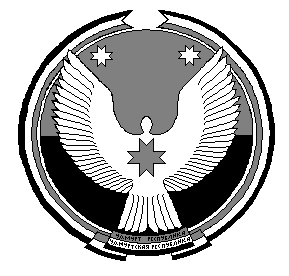 «МОЖГА  ЁРОС» МУНИЦИПАЛ  КЫЛДЫТЭЛЭН ЭСКЕРОНЪЯ НО ЛЫДЪЯНЪЯ  ЁЗЭТЭЗ